CircleSquareRectangleTriangleCircleCurved lineNo straight sidesClosed shapePoints on the curved line are equal distance from the centerSquareClosed shape4 right angles4 sidesAll sides the same lengthRectangleClosed shape4 right angles4 sides2 sets of parallel lines TriangleClosed shape3 angles3 sides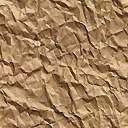 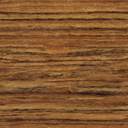 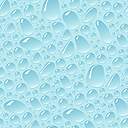 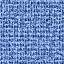 